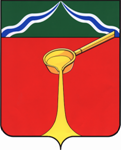 Калужская областьЛ Ю Д И Н О В С К О Е    Р А Й О Н Н О Е     С О Б Р А Н И Е муниципального района«Город Людиново и Людиновский район»Р Е Ш Е Н И Еот 30.03.2018 г. 				                                                                 № 14О внесении изменений в решение ЛюдиновскогоРайонного Собрания от 04.10.2005 №78«Об утверждении Положения «О публичных слушанияхв муниципальном районе «Город Людиново и Людиновский район»В соответствии со ст. ст. 7, 16, 43  Федерального закона от 06.10.2003 № 131-ФЗ   «Об общих принципах организации местного самоуправления в Российской Федерации», ст. 44 Устава муниципального района «Город Людиново и Людиновский район» Людиновское Районное СобраниеРЕШИЛО:1.Внести в решение Людиновского Районного Собрания от 04.10.2005 №78 «Об утверждении Положения «О публичных слушаниях в муниципальном районе «Город Людиново и Людиновский район» (далее – Положение) следующие изменения:1.1. Наименование Положения изложить в новой редакции: ««Об утверждении Положения «О публичных слушаниях, общественных обсуждениях в муниципальном районе «Город Людиново и Людиновский район»1.2. Дефис 3 статьи 3 изложить в новой редакции: « - проект стратегии социально-экономического развития муниципального района;».1.3.  Статью 3 дополнить частью 2  следующего содержания: «2. По проектам генеральных планов, проектам правил землепользования и застройки, проектам планировки территории, проектам межевания территории, проектам правил благоустройства территорий, проектам, предусматривающим внесение изменений в один из указанных утвержденных документов, проектам решений о предоставлении разрешения на условно разрешенный вид использования земельного участка или объекта капитального строительства, проектам решений о предоставлении разрешения на отклонение от предельных параметров разрешенного строительства, реконструкции объектов капитальногостроительства, вопросам изменения одного вида разрешенного использования земельных участков и объектов капитального строительства на другой вид такого использования при отсутствии утвержденных правил землепользования и застройки проводятся общественные обсуждения или публичные слушания, порядок организации и проведения которых определяется Положением о публичных слушаниях, общественных обсуждениях,  утвержденным Районным Собранием с учетом положений законодательства о градостроительной деятельности.2. Контроль за исполнением настоящего решения возложить на председателя постоянной комиссии по местному самоуправлению, соблюдению законности, контролю и депутатской этике В.В.Лазареву.         3. Настоящее решение вступает в силу после официального опубликования.Глава муниципального района«Город Людиново и Людиновский район»                                       Л.В.Гончарова	